INDICAÇÃO 724/2017Ementa: Asfaltar rua Manoel Barroso, Bairro Vale Verde.SENHOR PRESIDENTEO vereador EDSON SECAFIM, solicita que seja encaminhado ao Exmo. Senhor Prefeito Municipal, o seguinte pedido de sugestão: Os moradores da Rua Manoel Barroso solicitou o asfaltamento da rua Manoel Barroso, Bairro Vale Verde.Justificativa: Os buracos dificultam o acesso e a lama em época de chuvas deixa a rua intransitável. Segue em anexo fotos da rua.Valinhos, aos 27 de Março de 2017.EDSON SECAFIM VEREADOR - PP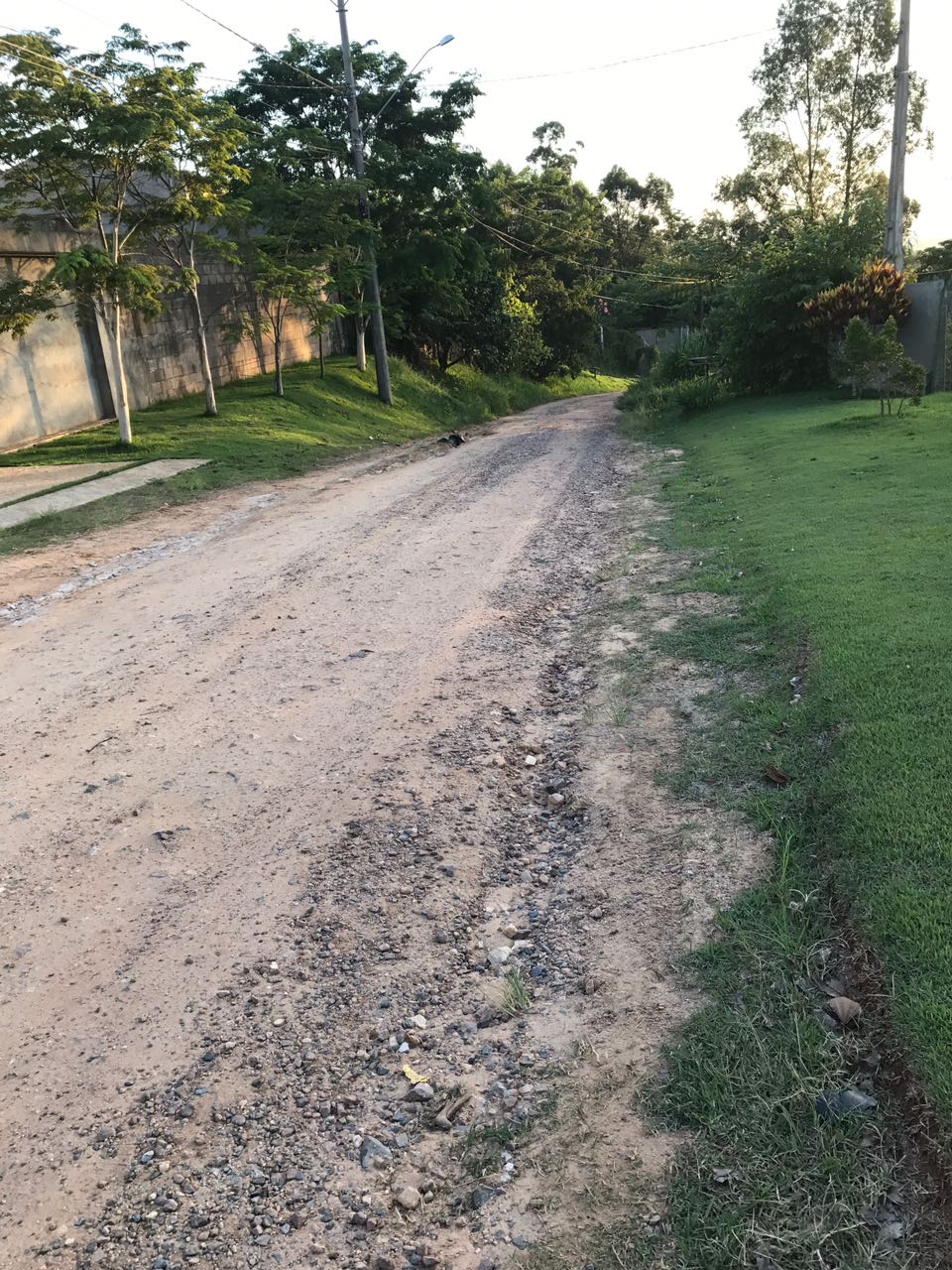 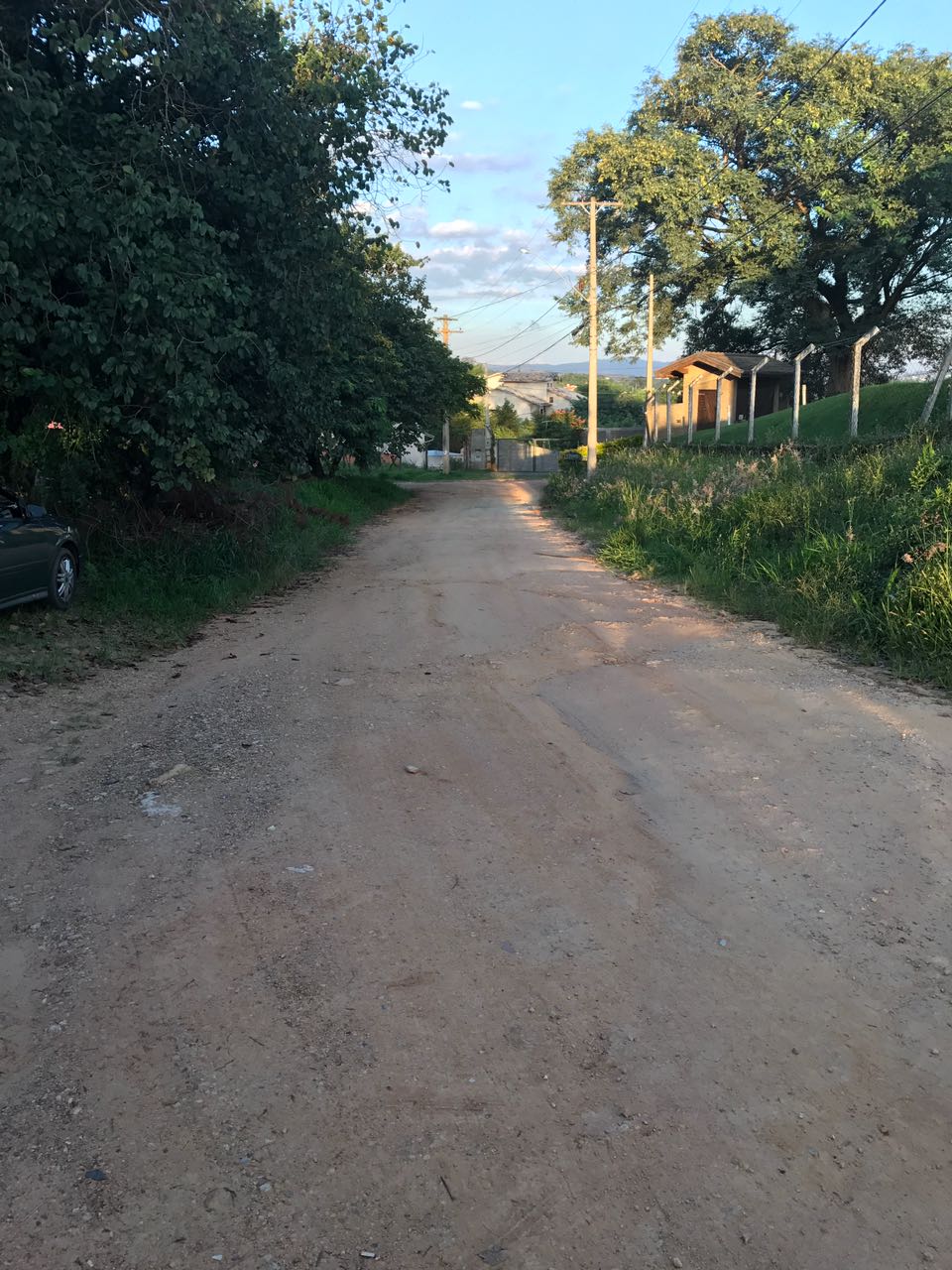 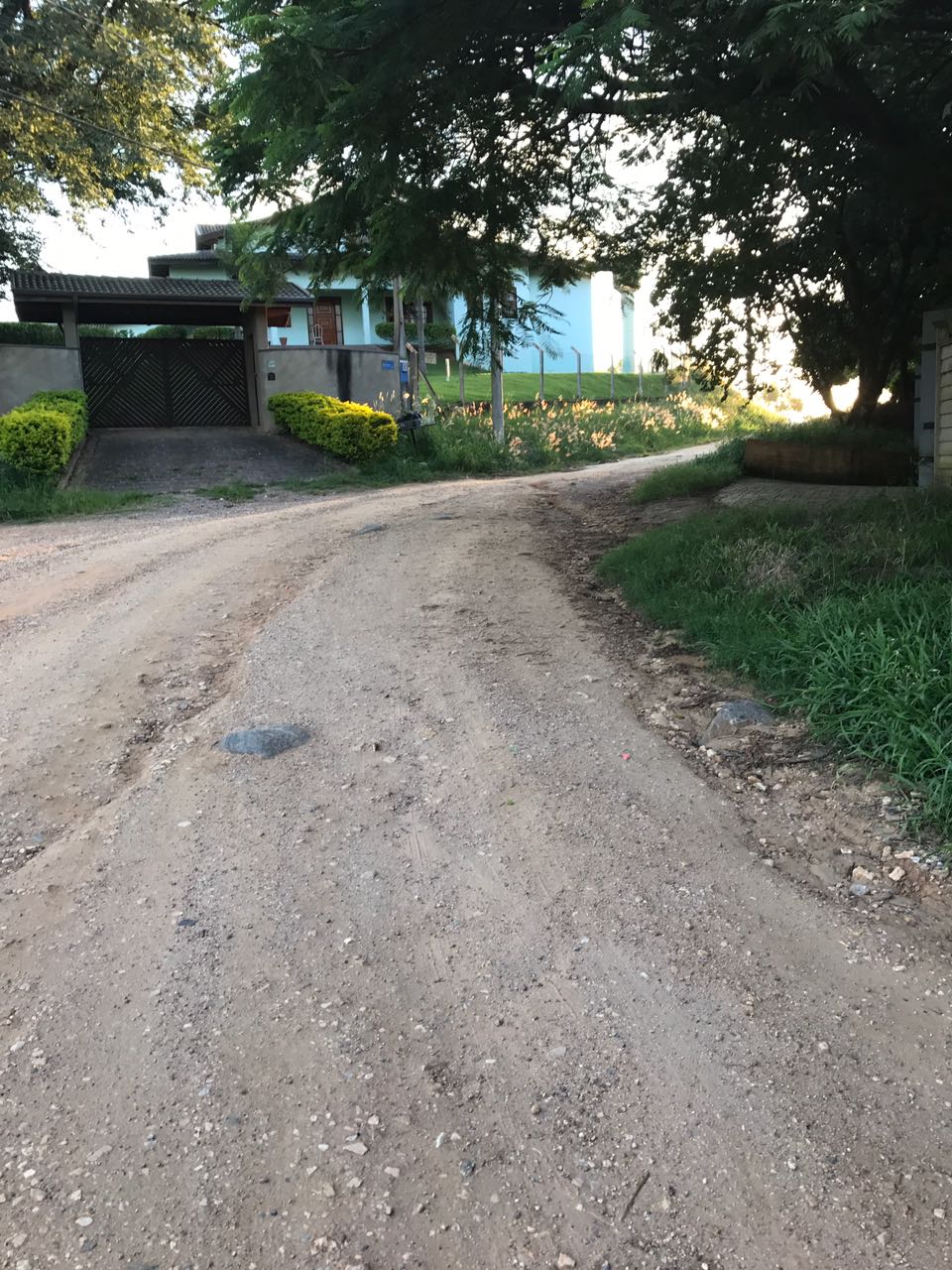 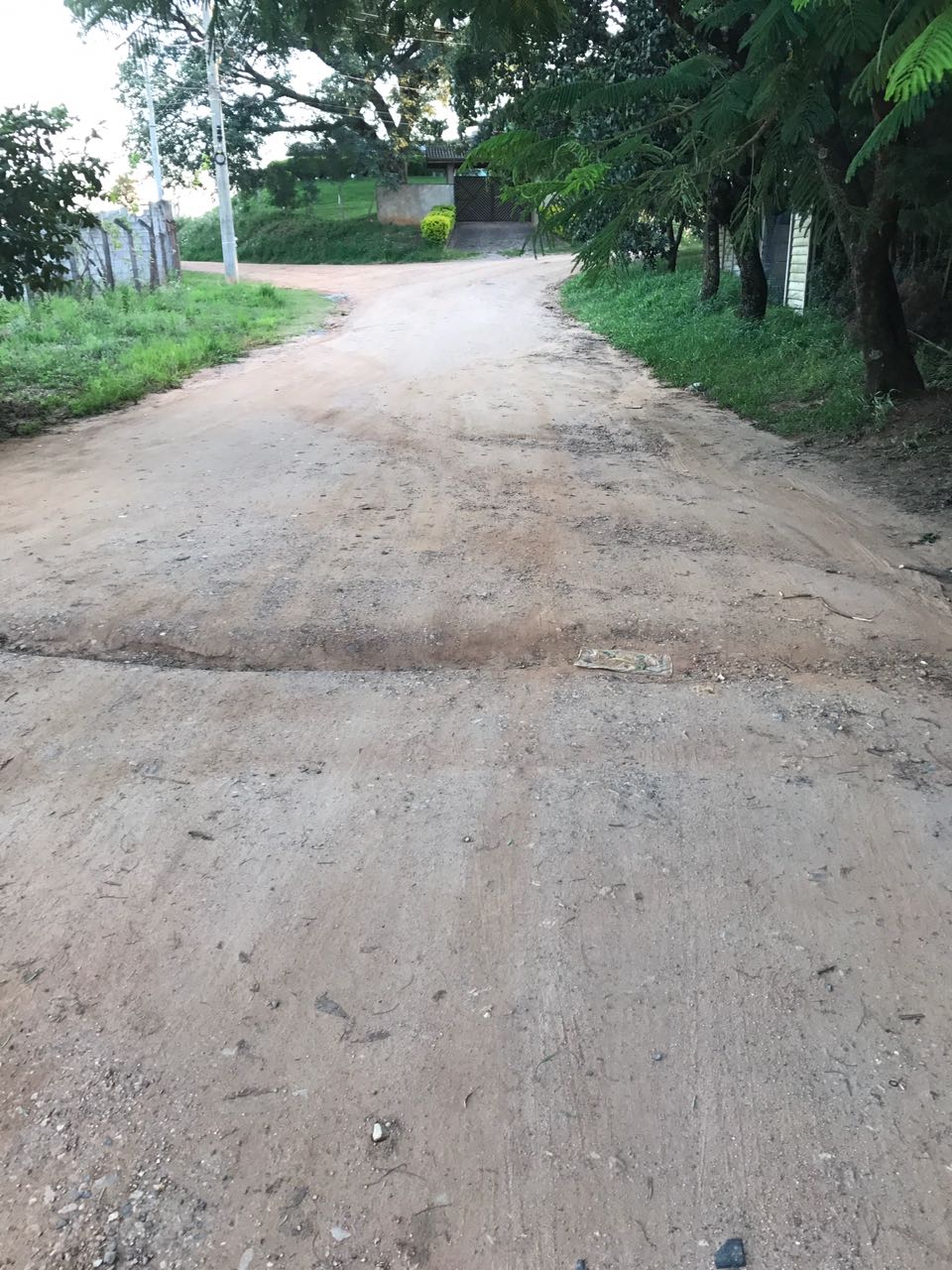 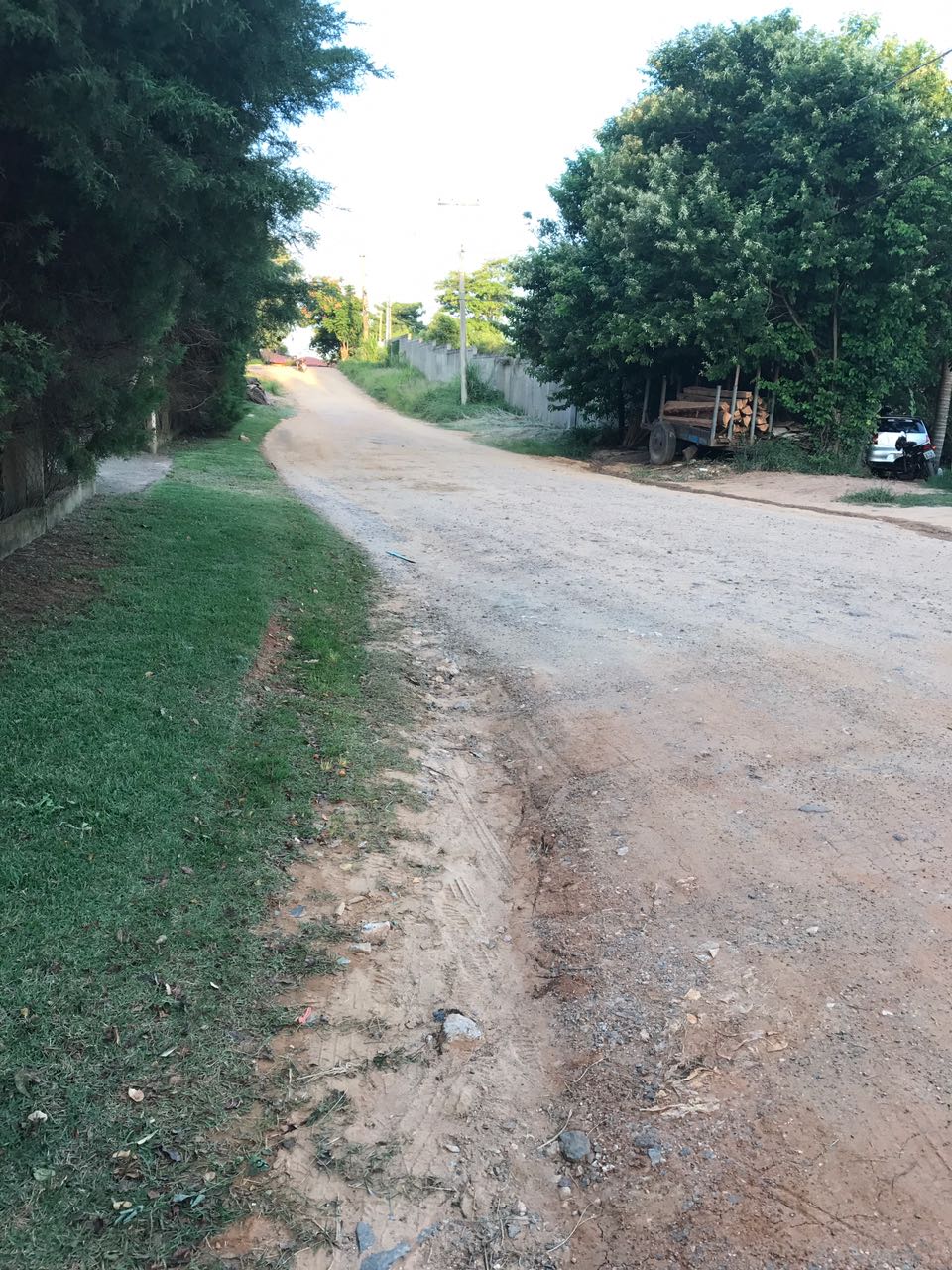 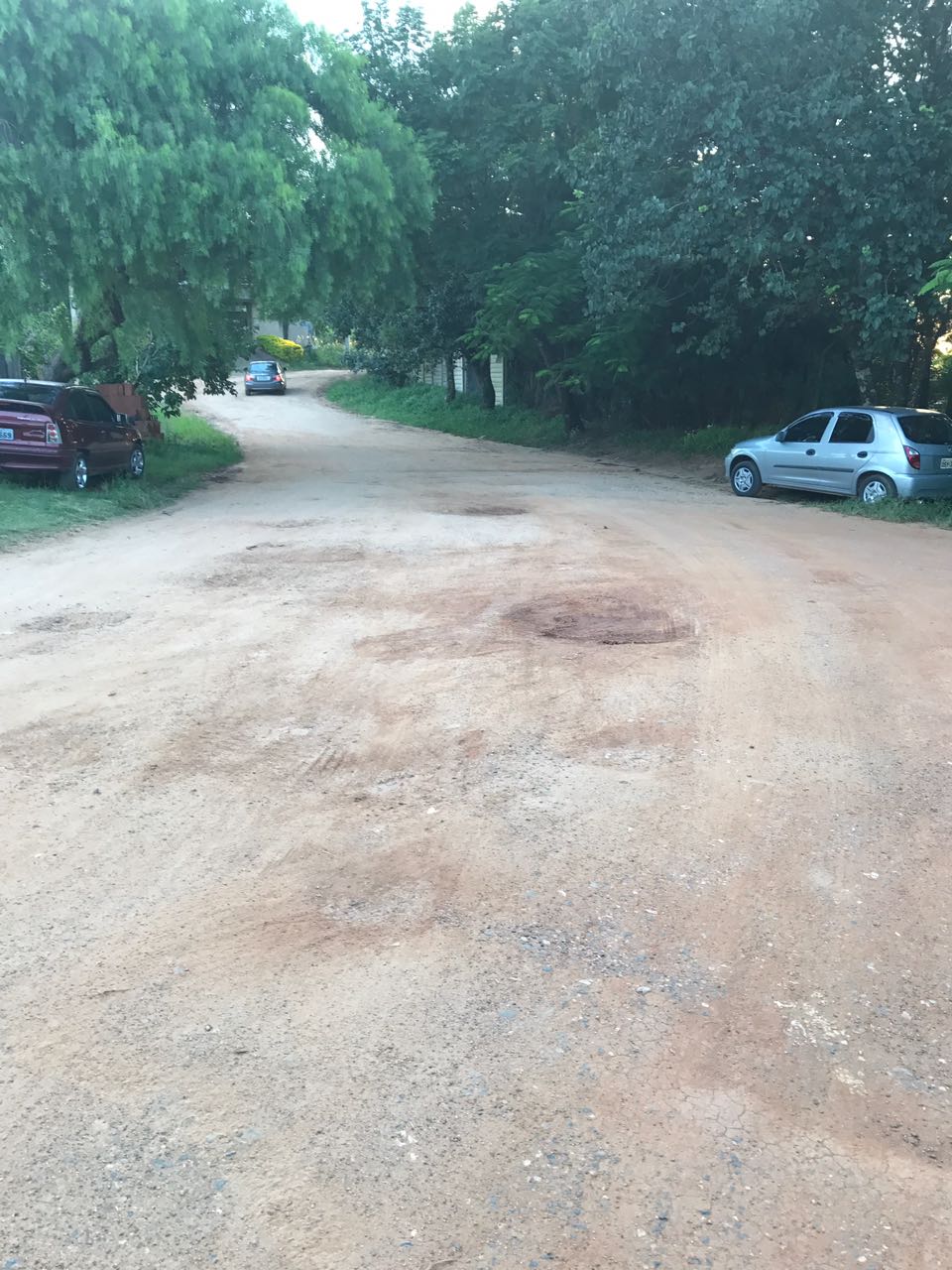 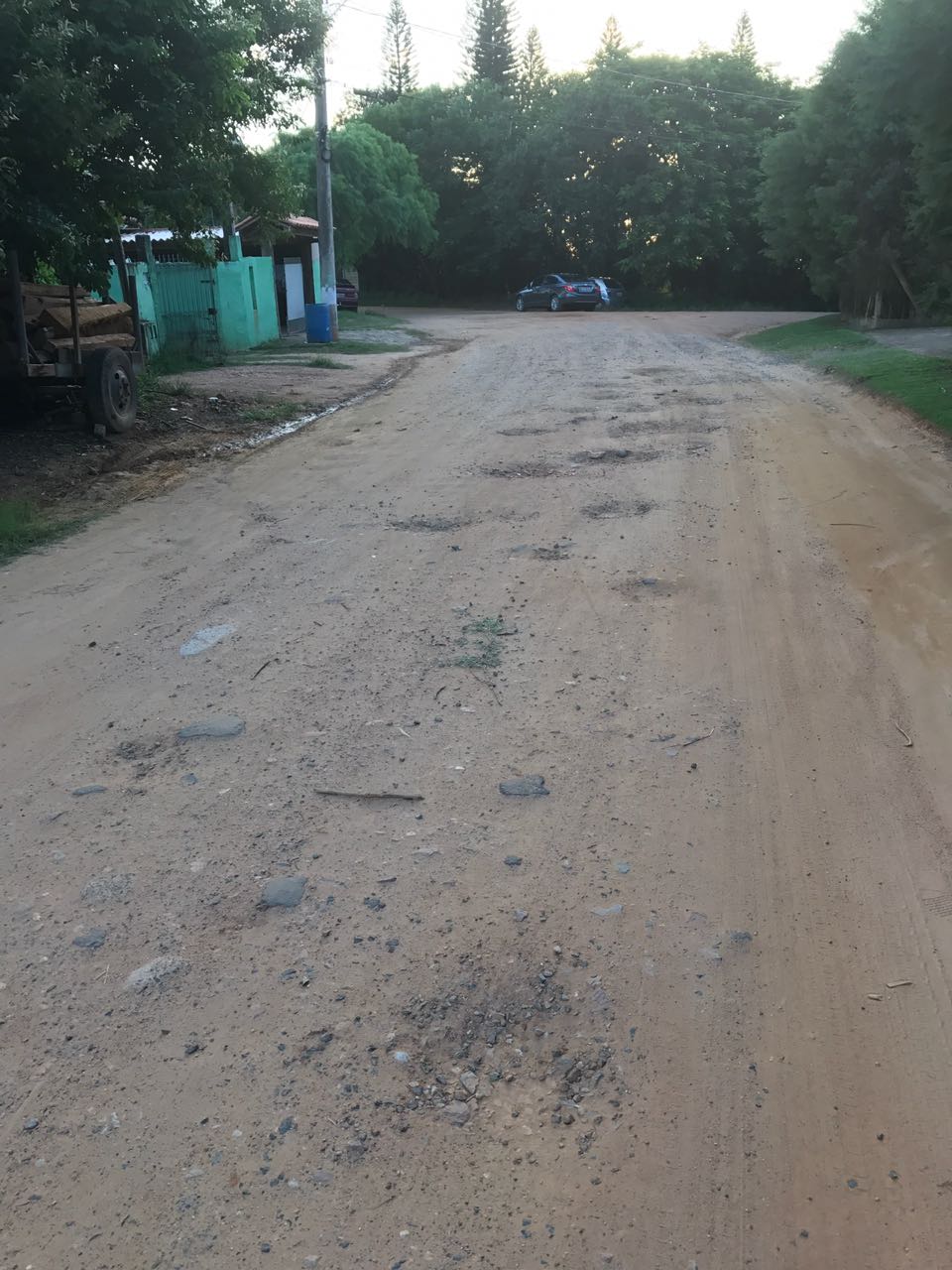 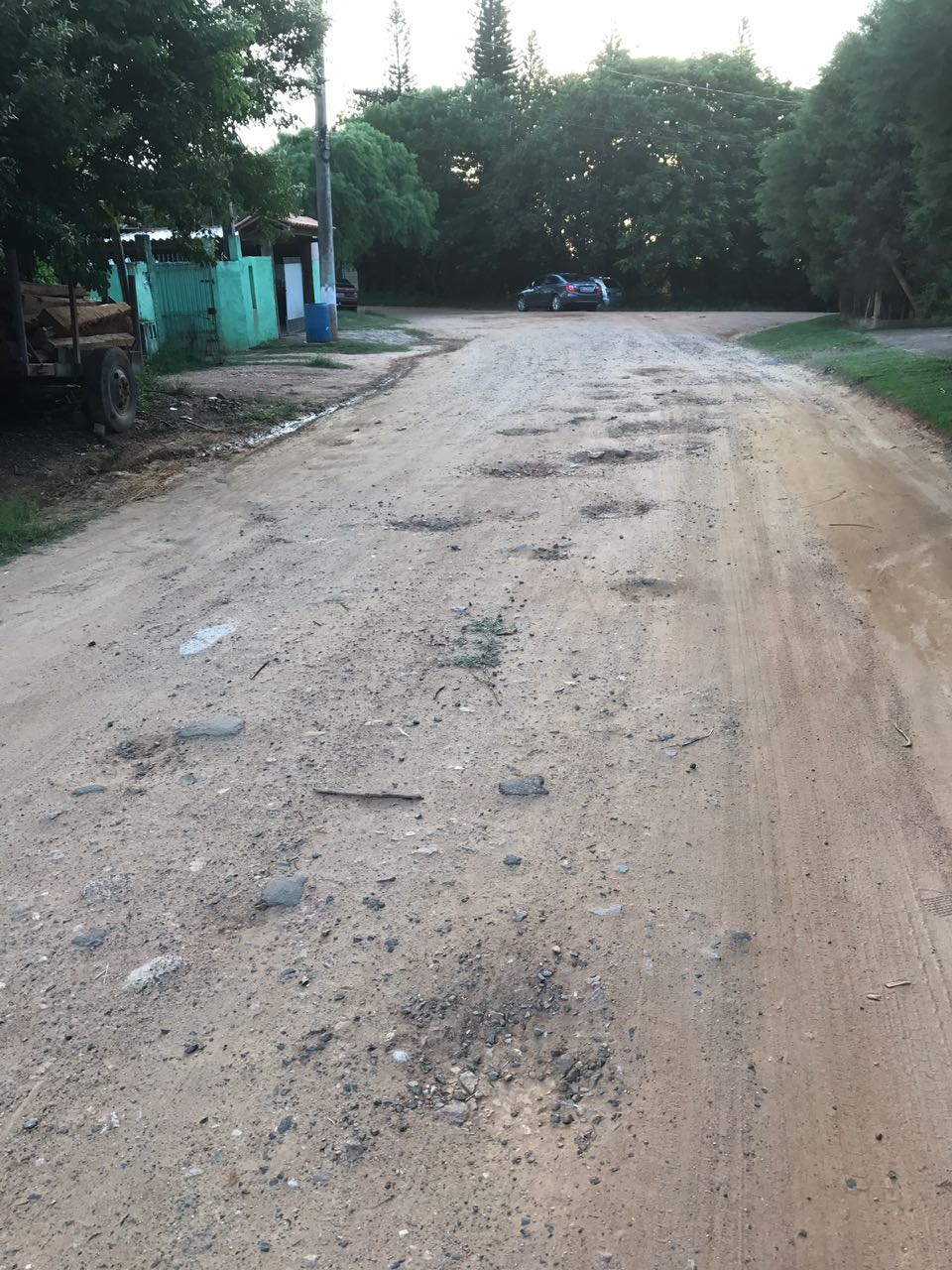 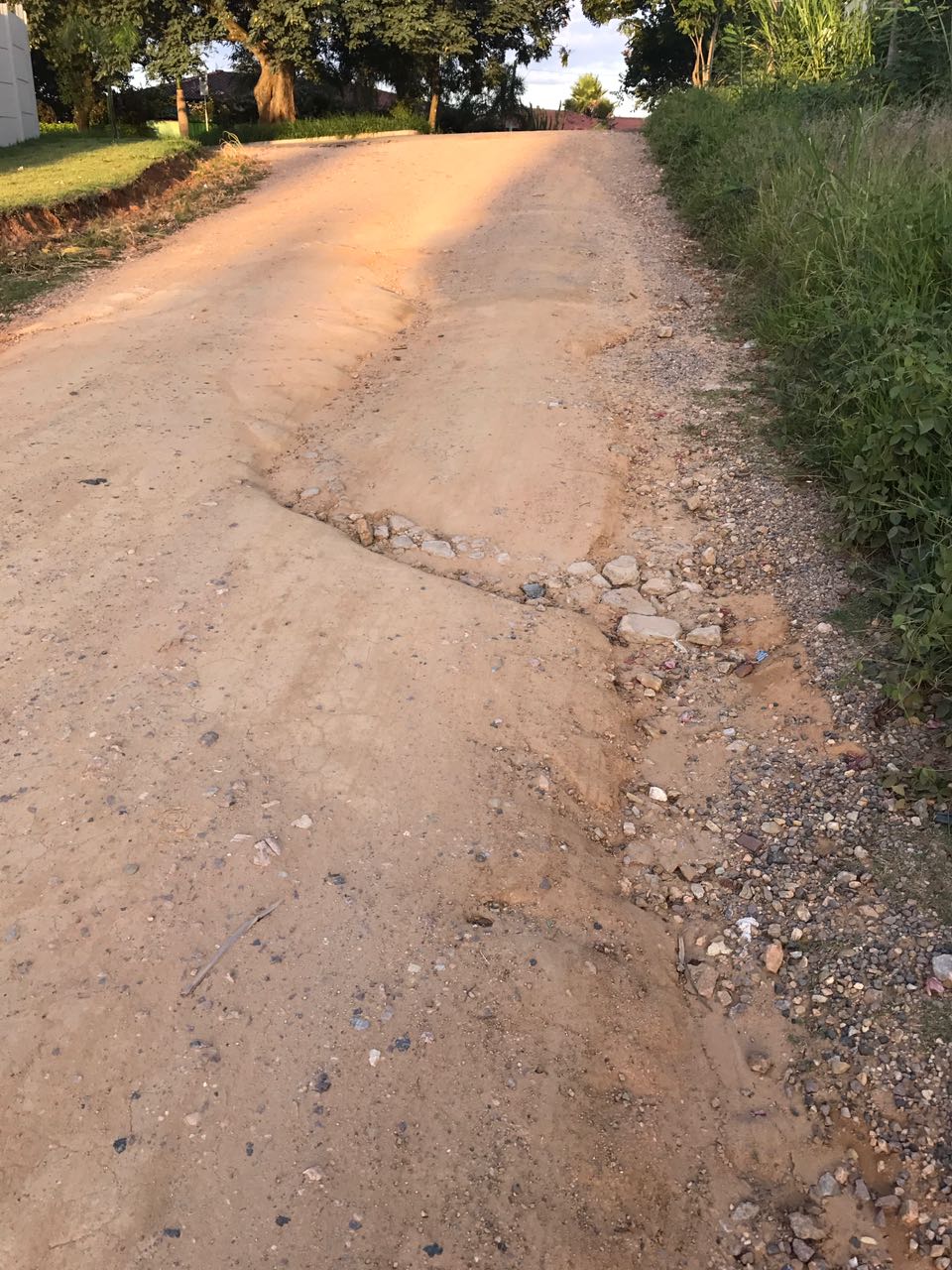 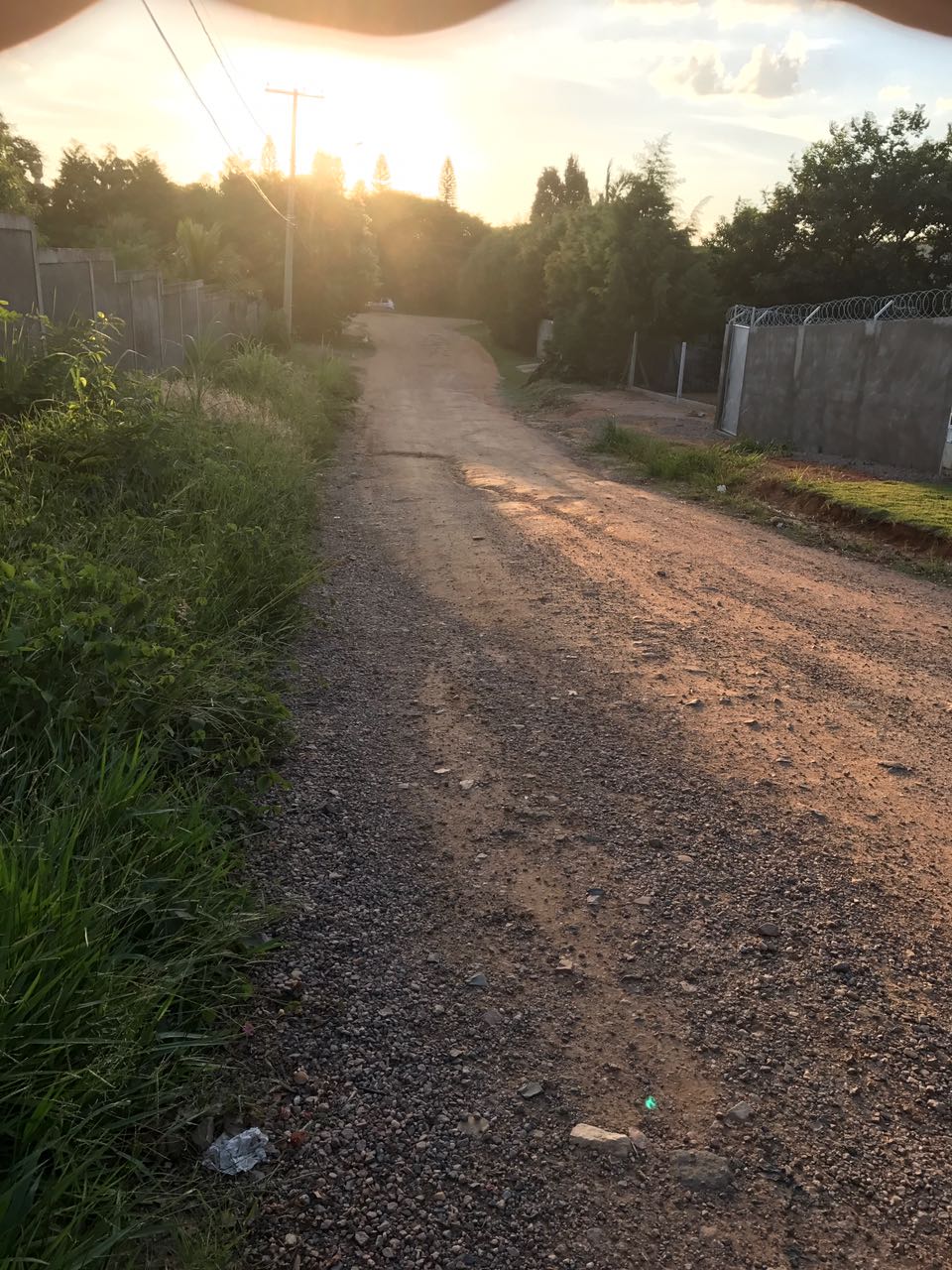 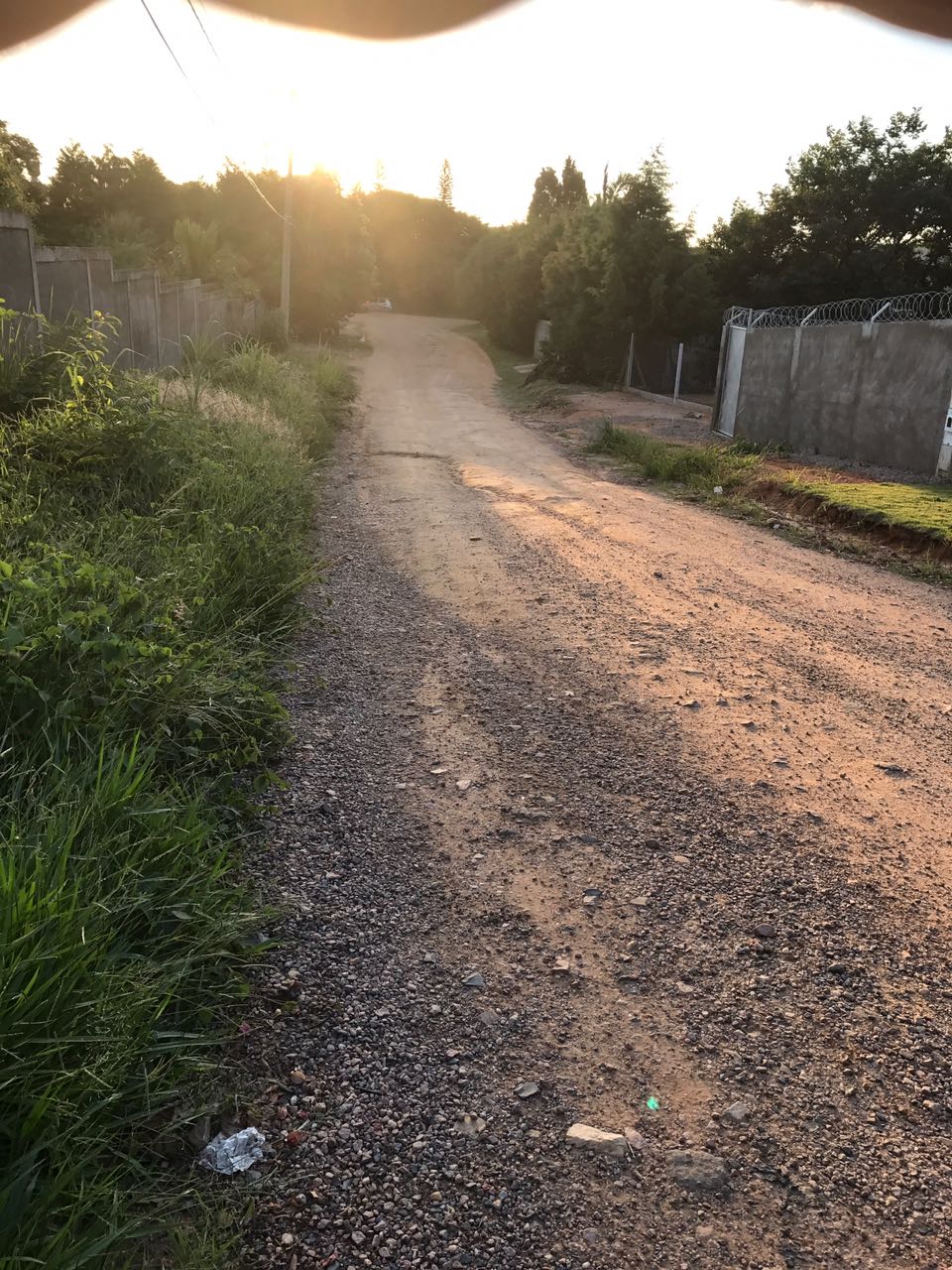 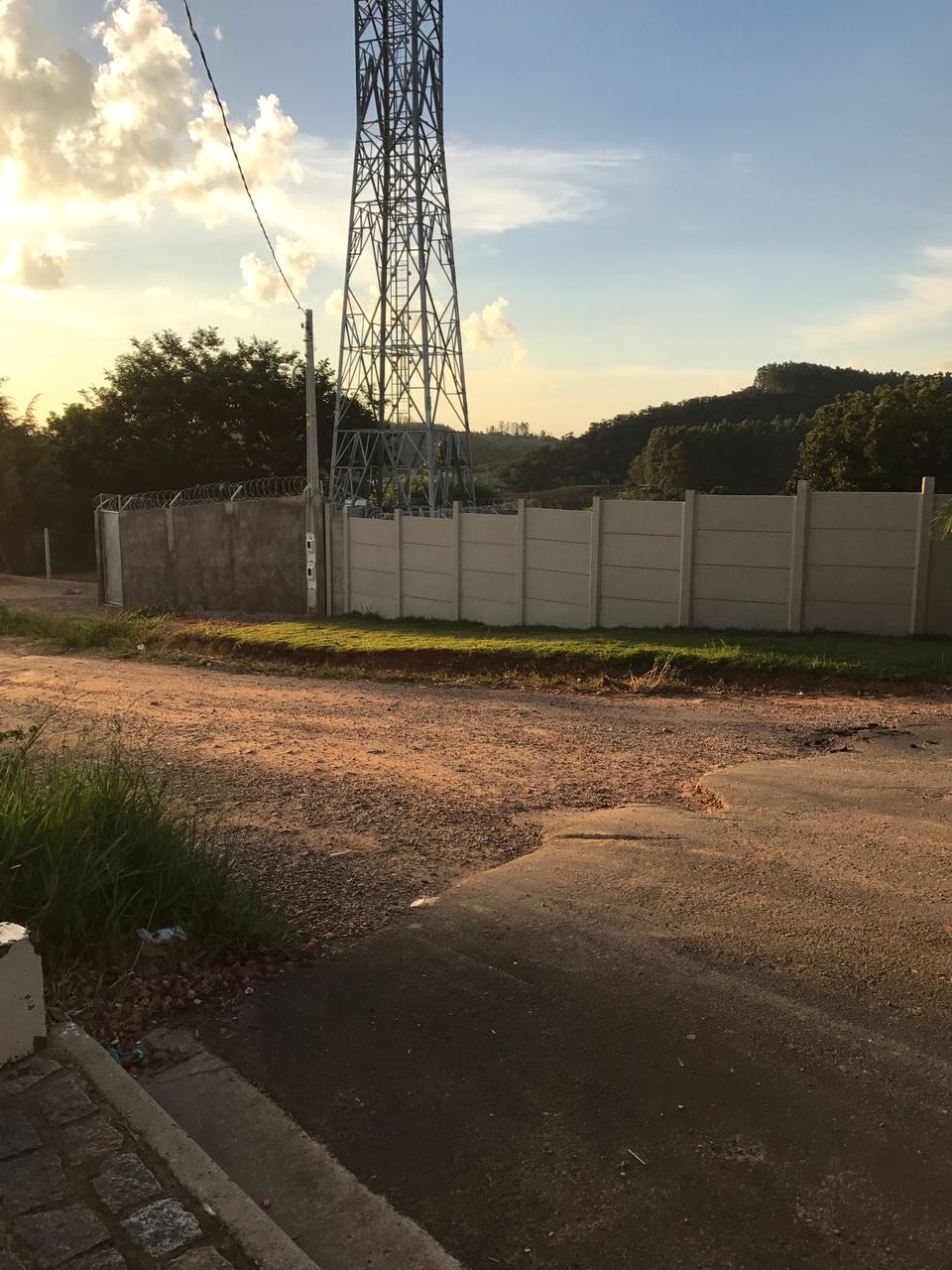 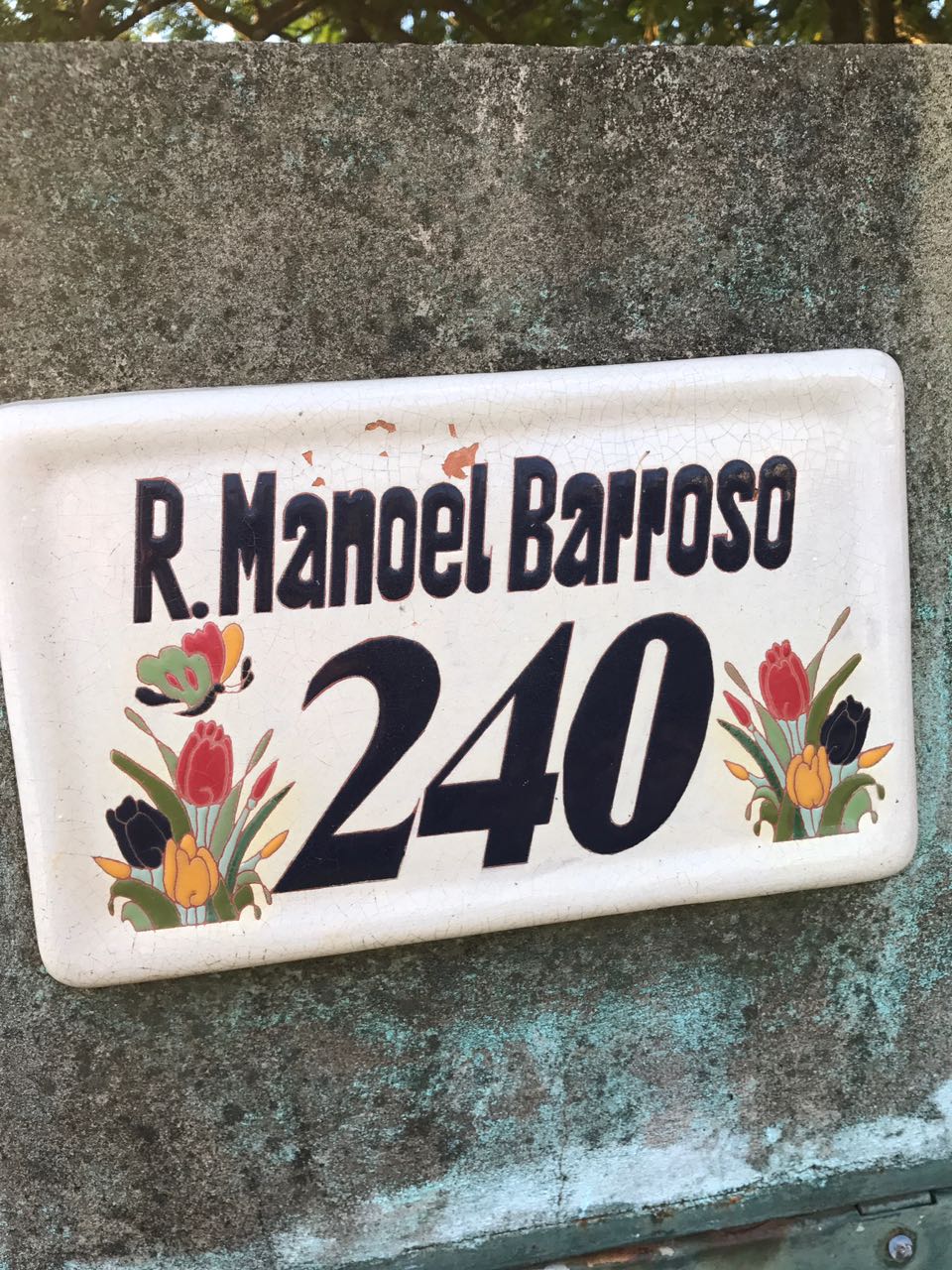 